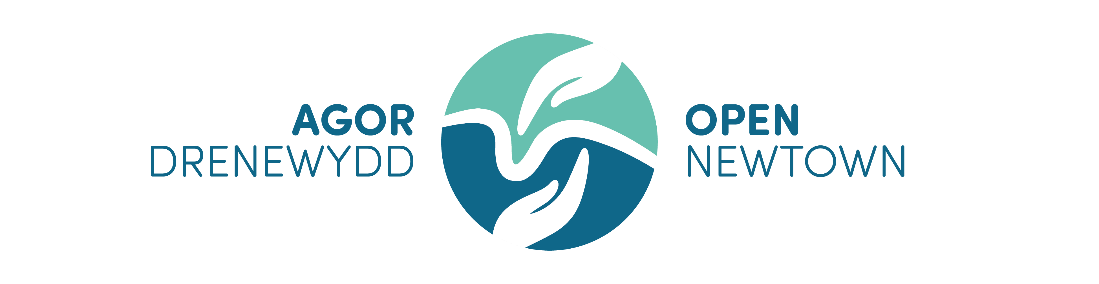 Privacy Notice – Wellbeing in green spacesBACKGROUND: Going Green for a Living Community Land Trust Ltd trading as Open Newtown understands that your privacy is important to you and that you care about how your personal data is used. We respect and value the privacy of all our participants and volunteers and will only collect and use personal data in ways that are described here, and in a way that is consistent with our obligations and your rights under the law.The Wellbeing in Green Spaces project is being supported by the Welsh Government Rural Communities - Rural Development Programme 2014-2020, which is funded by the European Agricultural Fund for Rural Development and the Welsh Government. Open Newtown is project managing the workstream Wellbeing in Green Spaces as part of the ENRaW Project. Wellbeing in Green Spaces is being delivered by Cultivate, Montgomeryshire Wildlife Trust and Oriel Davies Gallery.Information About Us.Going Green for a Living Community Land Trust Ltd trading as Open NewtownLimited Company registered in England under company number 10976887.Address: Top floor no 9 Board Street Newtown Powys SY16 2LU.Main trading address: As Above.VAT number: 294751271.Data Protection Officer: Sabrina Cadman.Email address: sabrina@opennewtown.org.uk .Telephone number: 01686 610777Postal address: Same as above.Our representatives on the Wellbeing in Green Spaces Project:Cultivate a company registered in England and Wales under number 32374R whose registered office is at Pendinas Llanidloes Road Newtown Powys SY16 4HX Email address: richarde@cultivate.uk.com Telephone number: 07805878255.Montgomeryshire Wildlife Trust a company registered in England and Wales under number 1612249 whose registered office is at Park Lane House High Street Welshpool SY21 7JP. Email address: Clive@montwt.co.uk Telephone number: 01938 555654Oriel Davies Gallery a company registered in England and Wales under number 02881599 whose registered office is at The Park Newtown Powys SY16 2NZ. Email Address: kate@orieldavies.org Telephone Number: 01686 625041We are regulated by Information Commissioners OfficeWhat Does This Notice Cover?This Privacy Notice explains how we use your personal data: how it is collected, how it is held, and how it is processed. It also explains your rights under the law relating to your personal data.What Is Personal Data?Personal data is defined by the UK GDPR and the Data Protection Act 2018 (collectively, “the Data Protection Legislation”) as ‘any information relating to an identifiable person who can be directly or indirectly identified by reference to an identifier’.Personal data is, in simpler terms, any information about you that enables you to be identified. Personal data covers obvious information such as your name and contact details, but it also covers less obvious information such as identification numbers, electronic location data, and other online identifiers.The personal data that we use is set out in Part 5, below.What Are My Rights?Under the Data Protection Legislation, you have the following rights, which we will always work to uphold:The right to be informed about our collection and use of your personal data. This Privacy Notice should tell you everything you need to know, but you can always contact us to find out more or to ask any questions using the details in Part 11.The right to access the personal data we hold about you. Part 10 will tell you how to do this.The right to have your personal data rectified if any of your personal data held by us is inaccurate or incomplete. Please contact us using the details in Part 11 to find out more.The right to be forgotten, i.e. the right to ask ust o delete or otherwise dispose of any of your personal data that we hold. Please contact us using the details in Part 11 to find out more.The right to restrict (i.e. prevent) the processing of your personal data.The right to object to us using your personal data for a particular purpose or purposes.The right to withdraw consent. This means that, if we are relying on your consent as the legal basis for using your personal data, you are free to withdraw that consent at any time.The right to data portability. This means that, if you have provided personal data to us directly, we are using it with your consent or for the performance of a contract, and that data is processed using automated means, you can ask us for a copy of that personal data to re-use with another service or business in many cases.Rights relating to automated decision-making and profiling. We do not use your personal data in this way. For more information about our use of your personal data or exercising your rights as outlined above, please contact us using the details provided in Part 11.It is important that your personal data is kept accurate and up to date. If any of the personal data we hold about you changes, please keep us informed if we have that data.Further information about your rights can also be obtained from the Information Commissioner’s Office or your local Citizens Advice Bureau.If you have any cause for complaint about our use of your personal data, you have the right to lodge a complaint with the Information Commissioner’s Office. We would welcome the opportunity to resolve your concerns ourselves, however, so please contact us first, using the details in Part 11.What Personal Data Do You Collect and How?We may collect and hold some or all of the personal and non-personal data set out in the table below, using the methods also set out in the table. We do collect ‘special category’ or ‘sensitive’ personal data. We do not collect personal data relating to children OR data relating to criminal convictions and/or offences.How Do You Use My Personal Data?Under the Data Protection Legislation, we must always have a lawful basis for using personal data. The following table describes how we may use your personal data, and our lawful bases for doing so:With your permission and/or where permitted by law, we may also use your personal data for marketing purposes, which may include contacting you by email, telephone and post with information, news, and offers on our services. You will not be sent any unlawful marketing or spam. We will always work to fully protect your rights and comply with our obligations under the Data Protection Legislation and the Privacy and Electronic Communications (EC Directive) Regulations 2003, and you will always have the opportunity to opt-out. We will only use your personal data for the purpose(s) for which it was originally collected unless we reasonably believe that another purpose is compatible with that or those original purpose(s) and need to use your personal data for that purpose. If we do use your personal data in this way and you wish us to explain how the new purpose is compatible with the original, please contact us using the details in Part 11.If we need to use your personal data for a purpose that is unrelated to, or incompatible with, the purpose(s) for which it was originally collected, we will inform you and explain the legal basis which allows us to do so.In some circumstances, where permitted or required by law, we may process your personal data without your knowledge or consent. This will only be done within the bounds of the Data Protection Legislation and your legal rights.How Long Will You Keep My Personal Data?We will not keep your personal data for any longer than is necessary in light of the reason(s) for which it was first collected. Your personal data will therefore be kept for the following periods (or, where there is no fixed period, the following factors will be used to determine how long it is kept):How and Where Do You Store or Transfer My Personal Data?We will only store your personal data in the UK. This means that it will be fully protected under the Data Protection Legislation.We ensure that your personal data is protected under binding corporate rules. Binding corporate rules are a set of common rules which all our group companies are required to follow when processing personal data. For further information, please refer to the Information Commissioner’s Office.The security of your personal data is essential to us, and to protect your data, we take a number of important measures, including the following:limiting access to your personal data to those employees, representatives, agents, contractors, and other third parties with a legitimate need to know and ensuring that they are subject to duties of confidentiality.procedures for dealing with data breaches (the accidental or unlawful destruction, loss, alteration, unauthorised disclosure of, or access to, your personal data) including notifying you and/or the Information Commissioner’s Office where we are legally required to do so;Shredding of any paper-based forms after 36 months. Secure IT systems in places ref data collection.Do You Share My Personal Data?We will not share any of your personal data with any third parties for any purposes, subject to the following exception[s].If we sell, transfer, or merge parts of our business or assets, your personal data may be transferred to a third party. Any new owner of our business may continue to use your personal data in the same way(s) that we have used it, as specified in this Privacy Policy.In some limited circumstances, we may be legally required to share certain personal data, which might include yours, if we are involved in legal proceedings or complying with legal obligations, a court order, or the instructions of a government authority.We may share your personal data with other partners in the ENRaW project for completion of our Projects and to provide the necessary data required by our funder, the Welsh Government. Wherever possible data being used will be anonymised. We contract with the following representatives (third party) to supply services under the ENRaW Project.If any of your personal data is shared with a third party, as described above, we will take steps to ensure that your personal data is handled safely, securely, and in accordance with your rights, our obligations, and the third party’s obligations under the law, as described above in Part 8.If we sell, transfer, or merge parts of our business or assets, your personal data may be transferred to a third party. Any new owner of our business may continue to use your personal data in the same way(s) that we have used it, as specified in this Privacy Policy.In some limited circumstances, we may be legally required to share certain personal data, which might include yours, if we are involved in legal proceedings or complying with legal obligations, a court order, or the instructions of a government authority.How Can I Access My Personal Data?If you want to know what personal data we have about you, you can ask us for details of that personal data and for a copy of it (where any such personal data is held). This is known as a “subject access request”.All subject access requests should be made in writing and sent to the email or postal addresses shown in Part 11. There is not normally any charge for a subject access request. If your request is ‘manifestly unfounded or excessive’ (for example, if you make repetitive requests) a fee may be charged to cover our administrative costs in responding.We will respond to your subject access request within 28 days and, in any case, not more than one month of receiving it. Normally, we aim to provide a complete response, including a copy of your personal data within that time. In some cases, however, particularly if your request is more complex, more time may be required up to a maximum of three months from the date we receive your request. You will be kept fully informed of our progress.How Do I Contact You?To contact us about anything to do with your personal data and data protection, including to make a subject access request, please use the following details for the attention of Sabrina CadmanEmail address: sabrina@opennewtown.org.ukTelephone number: 01686 610777Postal Address: To floor no 9 Board Street Newtown Powys SY16 2LUChanges to this Privacy NoticeWe may change this Privacy Notice from time to time. This may be necessary, for example, if the law changes, or if we change our business in a way that affects personal data protection.Any changes will be made available via above the main address.This Privacy Notice was last updated on 25th November 2021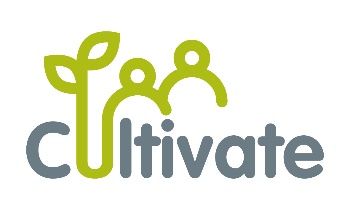 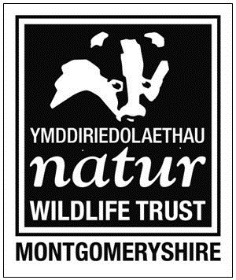 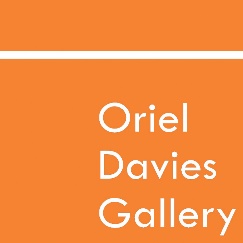 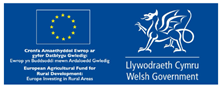 Data CollectedHow we collect the DataPersonal Details: Name Age, Gender, Ethnicity, Dietary RequirementsPaper or electronically Special Category Personal DataPaper or electronicallyContact Details: Postal Address, email address and telephone numbers.Paper or electronicallyWhat We DoWhat Data we UseOur Lawful BasisRun Workshops /EventsPersonal Details: Name and Dietary RequirementsContact DetailsConsent so that we may be able to contact you to inform you if a workshop/event has been altered or cancelled.  Communicating with youPersonal Details: Name, address, telephone, email.Contact DetailsConsent so that we may inform you of about new workshops/events offered by our representatives.Consent so that we may inform you of about new workshops/events offered by our representatives.Welsh GovImpact ConsultancySpecial Category Data – dietSpecial Category data - legalContact, Identity, Business, Profile and data from third partiesConsentLegitimate InterestProject evaluation dataPersonal and special category data plus completed evaluations.Consent to use your data to evaluate the project and to provide information required by our funder.Type of DataHow Long we will keep your data Personal Data – Name, address, other contact details including  telephone number and email address Until June 2023 when project ends. Subjects can have their data removed on request.Anonymised data will be retained for 7 years following funding guidelines set by the Welsh GovernmentSpecial Category Data: age, disability, religion, sexual orientation ethnicity, gender, medical health needs, dietary requirementsUntil June 2023 when project ends. Subjects can have their data removed on request.Anonymised data will be retained for 7 years following funding guidelines set by the Welsh GovernmentEvaluation Data: evaluation/feedback forms and other evaluation tools, workshops attended, support receivedUntil June 2023 when project ends. Subjects can have their data removed on request.Anonymised data will be retained for 7 years following funding guidelines set by the Welsh GovernmentRepresentativeActivity Carried OutSectorLocationCultivate Workshops EventsTalksThird SectorPendinas Llanidloes Road Newtown Powys SY16 4HX Montgomeryshire Wildlife TrustWorkshops EventsTalksThird SectorPark Lane House High Street Welshpool SY21 7JPOriel Davies Workshops EventsTalksThird SectorThe Park Newtown Powys SY16 2NZImpact ConsultancyFull Project EvaluationPrivateThe Folly, Fownhope, Hereford HR1 4QA